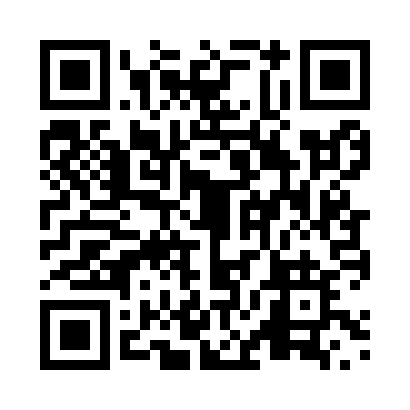 Prayer times for Sauve, Quebec, CanadaMon 1 Jul 2024 - Wed 31 Jul 2024High Latitude Method: Angle Based RulePrayer Calculation Method: Islamic Society of North AmericaAsar Calculation Method: HanafiPrayer times provided by https://www.salahtimes.comDateDayFajrSunriseDhuhrAsrMaghribIsha1Mon2:274:2512:296:008:3310:312Tue2:284:2612:306:008:3310:313Wed2:284:2612:306:008:3310:314Thu2:284:2712:306:008:3210:315Fri2:294:2812:306:008:3210:316Sat2:294:2912:305:598:3110:317Sun2:304:3012:305:598:3110:308Mon2:304:3012:315:598:3010:309Tue2:314:3112:315:598:3010:3010Wed2:314:3212:315:588:2910:3011Thu2:324:3312:315:588:2810:2912Fri2:334:3412:315:588:2710:2913Sat2:334:3512:315:578:2710:2914Sun2:344:3612:315:578:2610:2815Mon2:344:3712:315:568:2510:2816Tue2:354:3912:315:568:2410:2817Wed2:354:4012:325:558:2310:2718Thu2:364:4112:325:558:2210:2719Fri2:374:4212:325:548:2110:2620Sat2:374:4312:325:548:2010:2621Sun2:394:4412:325:538:1910:2322Mon2:414:4612:325:528:1710:2123Tue2:434:4712:325:528:1610:1924Wed2:464:4812:325:518:1510:1725Thu2:484:4912:325:508:1410:1526Fri2:504:5112:325:508:1210:1227Sat2:524:5212:325:498:1110:1028Sun2:554:5312:325:488:1010:0829Mon2:574:5512:325:478:0810:0530Tue2:594:5612:325:468:0710:0331Wed3:024:5712:325:458:0510:00